Repubblica e Cantone Ticino
Dipartimento delle finanze e dell’economia
Divisione dell’economiaLegge per l'innovazione economicaRichiesta di sostegnoBusiness PlanArtt. 7 e 8Numero incarto: 		      (vedi decisione d’autorizzazione inizio investimenti)Nome azienda: 		     Persona di contatto: 	     Email:	 	     Telefono: 		     Data:		     Ufficio per lo sviluppo economico
Viale Stefano Franscini 17
6501 BellinzonaTel. 091 814 35 41
dfe-use@ti.ch
www.ti.ch/innovazioneAspetti generali dell’aziendaBreve descrizione dell'aziendaDescrizione dell’attivitàMercati di venditaPersonalePersonale - posti di lavoro attuali e futuri (in equivalenti tempo pieno - ETP)Indicazioni concernenti il progettoDescrizione del progettoMotivazione strategica dell'investimento (eventualmente corredata da studi di mercato)Aspetto innovativo del progetto (incluso elenco dei nuovi prodotti / servizi / processi)Ripercussioni del progetto sulla aziendaLuogo di realizzazione dell’investimentoAspetti finanziariInvestimento previstoFinanziamento del progettoScadenze (programma di realizzazione delle differenti fasi del progetto d'investimento)Investimenti (riassunto degli investimenti e del finanziamento)

Gli investimenti materiali eseguiti o deliberati prima della decisione dell’Ufficio per lo sviluppo economico non possono essere considerati per il computo del contributo.Finanziamento del progettoVarieRelazioni bancarie attualiUfficio di revisioneOsservazioniDichiarazioneTutte le informazioni contenute nel presente questionario saranno trattate in maniera confidenziale. L’Ufficio per lo sviluppo economico è autorizzato a inviare la documentazione ai membri della Commissione per l’innovazione, a esperti nominati o ad altri uffici dell’amministrazione pubblica.Elenco degli allegati1.1.1 storia1.1.1 storia1.1.2 attività1.1.2 attività1.1.3 certificazioni aziendali e misure nel campo della responsabilità sociale dell’impresa1.1.3 certificazioni aziendali e misure nel campo della responsabilità sociale dell’impresa1.1.4 struttura societaria e localizzazione del centro decisionale se l’azienda appartiene ad un gruppo1.1.4 struttura societaria e localizzazione del centro decisionale se l’azienda appartiene ad un gruppo1.1.5 organigramma e profilo del management1.1.5 organigramma e profilo del management1.2.1 prodotti e servizi1.2.1 prodotti e servizi1.2.2 descrizione delle funzioni svolte all’interno dell’azienda e attività esternalizzate (amministrazione e finanze, produzione, ricerca e sviluppo, commerciale e marketing)1.2.2 descrizione delle funzioni svolte all’interno dell’azienda e attività esternalizzate (amministrazione e finanze, produzione, ricerca e sviluppo, commerciale e marketing)1.2.3 principali partner aziendali locali con importo fatturato (fornitori di beni e servizi, incluse collaborazioni presenti o passate nell’ambito della ricerca e sviluppo con aziende ticinesi o istituti locali)1.2.3 principali partner aziendali locali con importo fatturato (fornitori di beni e servizi, incluse collaborazioni presenti o passate nell’ambito della ricerca e sviluppo con aziende ticinesi o istituti locali)1.2.4 strategie aziendali future1.2.4 strategie aziendali future1.2.4 importanza dell’azienda per l’economia locale (mercato del lavoro, indotto fiscale, formazione, ecc.)1.2.4 importanza dell’azienda per l’economia locale (mercato del lavoro, indotto fiscale, formazione, ecc.)1.3.1 ripartizione della cifra d'affari per mercati di vendita e per diverse famiglie di prodotti1.3.1 ripartizione della cifra d'affari per mercati di vendita e per diverse famiglie di prodotti1.3.2	 elenco dei clienti che rappresentano più del 10 % del fatturato (nome e parte del fatturato)1.3.2	 elenco dei clienti che rappresentano più del 10 % del fatturato (nome e parte del fatturato)1.3.3 condizioni di mercato e della concorrenza (quote di mercato, nicchie particolari, concorrenti principali, ecc.)1.3.3 condizioni di mercato e della concorrenza (quote di mercato, nicchie particolari, concorrenti principali, ecc.)1.4.1 posti di lavoro attuali e tendenza per il futuro (dettagli nella tabella alla pagina seguente)1.4.1 posti di lavoro attuali e tendenza per il futuro (dettagli nella tabella alla pagina seguente)1.4.2 eventuali programmi di riqualifica e formazione del personale1.4.2 eventuali programmi di riqualifica e formazione del personale1.4.3 lavoratori interinali: numero, remunerazione (senza costo agenzia), funzione e luogo di residenza1.4.3 lavoratori interinali: numero, remunerazione (senza costo agenzia), funzione e luogo di residenzaPOSTI DI LAVORO ATTUALI
per aziende esistentiPOSTI DI LAVORO ATTUALI
per aziende esistentiPOSTI DI LAVORO ATTUALI
per aziende esistentiPOSTI DI LAVORO PREVISTIPOSTI DI LAVORO PREVISTItotaletotaledi cui
frontalieridi cui
donnesalari minimiNuovi posti di lavoro previsti a progetto ultimatoNuovi posti di lavoro previsti a progetto ultimato 
Direzione 
DirezioneAmministrazione e finanzeAmministrazione e finanzeAmministrazione e finanzeAmministrazione e finanzelaureati laureati qualificatiqualificatisemi e non qualificatisemi e non qualificatiRicerca e sviluppo Ricerca e sviluppo laureati laureati qualificatiqualificatisemi e non qualificatisemi e non qualificatiProduzioneProduzioneProduzioneProduzionelaureati laureati qualificatiqualificatisemi e non qualificatisemi e non qualificatiCommerciale e marketing Commerciale e marketing Commerciale e marketing Commerciale e marketing laureati laureati qualificatiqualificatisemi e non qualificatisemi e non qualificatiTotaliTotalitotaletotaleApprendistiApprendistiApprendistiApprendistiApprendistiApprendistiApprendistiApprendistiApprendistiapprendisti amministrativiapprendisti amministrativiapprendisti tecniciapprendisti tecnici3.1.1 descrizione degli investimenti materiali e immateriali3.1.1 descrizione degli investimenti materiali e immateriali(IVA esclusa)importo in '000 CHF(IVA esclusa)importo in '000 CHFIn leasingEseguito prima dell’autorizzazione dell’USE 
investimenti immateriali (art. 7) 
investimenti immateriali (art. 7) 
investimenti immateriali (art. 7) 
investimenti immateriali (art. 7) 
investimenti immateriali (art. 7)consulenza esterna legata all’innovazioneconsulenza esterna legata all’innovazioneconsulenza esterna legata all’innovazioneconsulenza esterna legata all’innovazioneconsulenza esterna legata all’innovazionericerca e sviluppo  ricerca e sviluppo  ricerca e sviluppo  ricerca e sviluppo  ricerca e sviluppo  prototipazione e validazione di nuovi prodotti  prototipazione e validazione di nuovi prodotti  prototipazione e validazione di nuovi prodotti  prototipazione e validazione di nuovi prodotti  prototipazione e validazione di nuovi prodotti  formazione e riqualifica del personaleformazione e riqualifica del personaleformazione e riqualifica del personaleformazione e riqualifica del personaleformazione e riqualifica del personale 
investimenti materiali (art. 8) 
investimenti materiali (art. 8) 
investimenti materiali (art. 8) 
investimenti materiali (art. 8) 
investimenti materiali (art. 8)macchinari e attrezzature macchinari e attrezzature macchinari e attrezzature macchinari e attrezzature macchinari e attrezzature Impiantistica*Impiantistica*Impiantistica*Impiantistica*Impiantistica*terreno e immobile*terreno e immobile*terreno e immobile*terreno e immobile*terreno e immobile*
totale degli investimenti
totale degli investimenti
totale degli investimenti
totale degli investimenti
totale degli investimenti* investimenti non computabili* investimenti non computabili* investimenti non computabiliimporto in '000 CHF 
finanziamento del progetto 
finanziamento del progettocapitale proprio capitale proprio capitale di terzi capitale di terzi leasing * leasing * 
totale del finanziamento
totale del finanziamento* annualità leasing * annualità leasing  Dichiaro che le informazioni contenute nel presente business plan sono complete e veritiere.
 Con la firma del presente formulario, il sottoscritto autorizza altri servizi cantonali a rilasciare all’Ufficio per lo sviluppo economico eventuali informazioni complementari concernenti l’azienda. Il richiedente s’impegna a non intraprendere alcuna forma di comunicazione pubblica inerente al progetto prima di una decisione da parte dell’Ufficio per lo sviluppo economico (USE), se non preventivamente concordata con l’USE stesso. Dichiaro che le informazioni contenute nel presente business plan sono complete e veritiere.
 Con la firma del presente formulario, il sottoscritto autorizza altri servizi cantonali a rilasciare all’Ufficio per lo sviluppo economico eventuali informazioni complementari concernenti l’azienda. Il richiedente s’impegna a non intraprendere alcuna forma di comunicazione pubblica inerente al progetto prima di una decisione da parte dell’Ufficio per lo sviluppo economico (USE), se non preventivamente concordata con l’USE stesso. Dichiaro che le informazioni contenute nel presente business plan sono complete e veritiere.
 Con la firma del presente formulario, il sottoscritto autorizza altri servizi cantonali a rilasciare all’Ufficio per lo sviluppo economico eventuali informazioni complementari concernenti l’azienda. Il richiedente s’impegna a non intraprendere alcuna forma di comunicazione pubblica inerente al progetto prima di una decisione da parte dell’Ufficio per lo sviluppo economico (USE), se non preventivamente concordata con l’USE stesso.Luogo e data:	Nome della persona autorizzata:	Nome della persona autorizzata:Luogo e data:	Nome della persona autorizzata:	Nome della persona autorizzata:	Qualifica della persona autorizzata:	Qualifica della persona autorizzata:	Qualifica della persona autorizzata:	Qualifica della persona autorizzata:	Firma della persona autorizzata:	Firma della persona autorizzata:	Firma della persona autorizzata:	Firma della persona autorizzata:1.tabella con elenco dettagliato degli investimentitabella con elenco dettagliato degli investimenti2.organigramma della societàorganigramma della società3.rapporti di revisione, rapporti di gestione, bilanci e conti economici degli ultimi 3 annirapporti di revisione, rapporti di gestione, bilanci e conti economici degli ultimi 3 anni4.conti previsionali per i prossimi 3 anni (incluso conto dei flussi finanziari)conti previsionali per i prossimi 3 anni (incluso conto dei flussi finanziari)5.ultime 3 notifiche d'impostaultime 3 notifiche d'imposta6.ultima notifica salari AVS (eventualmente in forma anonima)ultima notifica salari AVS (eventualmente in forma anonima)7.ultime 3 notifiche dell’imposta di bolloultime 3 notifiche dell’imposta di bollo8.eventuali contratti leasingeventuali contratti leasing9.eventuale rapporto di sostenibilitàeventuale rapporto di sostenibilitàL’Ufficio per lo sviluppo economico potrà richiedere ai promotori ulteriori documenti o informazioni (ad esempio: pianificazione della liquidità, dettagli sulle imposte e sugli oneri sociali, contratti, licenza edilizia, ecc.)L’Ufficio per lo sviluppo economico potrà richiedere ai promotori ulteriori documenti o informazioni (ad esempio: pianificazione della liquidità, dettagli sulle imposte e sugli oneri sociali, contratti, licenza edilizia, ecc.)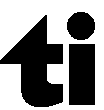 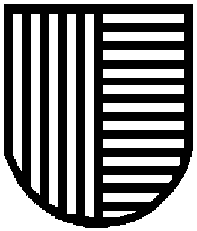 